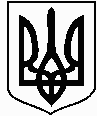 У  К  Р   А  Ї  Н  АБерезівська  районна  державна  адміністрація Одеської області Березівська  районна  військова  адміністрація Одеської областіКОМІСІЯ  З  ПИТАНЬ  ТЕХНОГЕННО – ЕКОЛОГІЧНОЇ  БЕЗПЕКИТА  НАДЗВИЧАЙНИХ  СИТУАЦІЙПротокол № 17позачергового засідання комісії з питань техногенно-екологічної безпекита надзвичайних ситуацій районної державної адміністраціївід 27 вересня 2022 року                                                                                                  м.Березівка,                                                                                                   пл.Шевченка 1,                                                                                                     Березівська РДА 	Головував: Лабуш В.В. - голова Березівської районної державної адміністрації, голова комісії	Присутні: члени комісії та запрошені (за окремим списком)I. Про посилення протипожежного захисту закладів освіти Березівського району у 2022/2023 навчальному роціНа території Березівського району Одеської області знаходиться 135 навчальних закладів, втому числі:85 – закладів загальної середньої освіти (разом з філіями);35 – закладів дошкільної освіти (юридичні особи);7 – позашкільної освіти;7 – навчальних закладів обласного підпорядкування.Проблема зношеності обладнання, відсутності або несправності систем пожежної сигналізації, потреба в заміні або ремонті системи електропостачання та дообладнанні первинними засобами пожежогасіння – основні ознаки незабезпеченості умов протипожежного захисту у закладах освіти.Слід зазначити, маємо велику кількість закладів освіти, які розташовані у пристосованих приміщеннях, старих будівлях. Проектною документацією яких відповідно до ДБН не було передбачено наявність автоматичних системпожежної сигналізації та оповіщення людей, а електричні мережі не були розраховані на високі навантаження із застосуванням новітнього технологічного обладнання для харчоблоків та комп’ютерної техніки. У зв’язку з цим виникає необхідність повної або часткової заміни електричної мережі та встановлення сучасних електричних запобіжників. Засновники та керівники закладів освіти є відповідальними за створення безпечних умов освітнього процесу.Відповідно до розпорядження голови (начальника) Одеської обласної державної (військової) адміністрації від 17.06.2022 № 345/А-2022 «Про підготовку закладів освіти до початку 2022-2023 навчального року» та розпорядження Березівської райдержадміністрації від 17.06.2022 року № 48/А- 2022 «Про підготовку закладів освіти Березівського району до початку 2022-2023 навчального року», розпорядження Березівської райдержадміністрації від 30.06.2022 року № 56/А-2022 «Про створення комісії з питань перевірки готовності закладів освіти району до початку 2022-2023 навчального року» було здійснено перевірку готовності закладів освіти до нового навчального року і в частині створення умов пожежної безпеки. Кожен заклад освіти району має Акти готовності, у яких прописані рекомендації, що необхідно виконати засновникам закладів та керівникам, щоб створити безпечні умови перебування дітей у закладах. На даний час проводиться така робота у Великобуялицькій, Курісовській, Березівській, Петровірівській, Іванівській та інших громадах. До цього часу не подано заявку на здійснення перевірки представниками служби ДСНС щодо виконання рішень суду по припиненню діяльності Радісненського ЗЗСО І-ІІІ ступенів Знамянської сільської ради Іванівського району. Проблема не забезпечення належних умов пожежної безпеки у закладах освіти полягає ще і в тому, що передбачені видатки місцевих бюджетів та залишки коштів освітньої субвенції не дозволяють на сьогодні використовувати їх на заходи пожежної безпеки (Постанова КМУ №590). Питання пожежної безпеки у закладах освіти весь час заслуховується на робочих нарадах з керівниками органів управлінь освіти ТГ району. З метою попередження загибелі та травмування людей, матеріальних збитків від пожеж, створення належних безпечних та нешкідливих умов навчання в умовах воєнного стану Комісія, ВИРІШИЛА:1. Прийняти  до виконання без змін затверджений обласною Комісією «Комплексний план дій щодо заходів техногенної, пожежної безпеки та цивільного захисту обєктів освіти у 2022-2023 навчальному році» (додається).2. Головам територіальних громад, начальникам відділів освіти та керівникам навчальних закладів Березівського району:2.1. Вжити заходів щодо усунення порушень вимог пожежної та техногенної безпеки.                                                                                                            Невідкладно3.Голові Старомаяківської територіальної громади:3.1. Забезпечити неухильне виконання вимог пожежної, техногенної безпеки та цивільного захисту навчальних закладів, які працюють в очній формі навчання (Преображенська гімназія та Миколаївський ліцей).3.2. За результатами усунення недоліків організувати повторну комісію щодо прийняття навчальних закладів, до складу якої включити представника органу державного нагляду у сфері пожежної безпеки.                              Невідкладно4. Керівникам навчальних закладів:4.1. Забезпечити у закладах освіти виконання вимог Кодексу цивільного захисту України, наказу №974 від 15.08.2016р. “Про затвердження Правил пожежної безпеки для навчальних закладів та установ системи освіти України” та інших нормативно-правових документів.                                                                                                              Невідкладно4.2. Провести практичне відпрацювання планів евакуації учнів та педагогічного складу в разі виникнення НС                                                                                                                  01.10.20224.3. Організувати проведення батьківських зборів із залученням представників Березівського районного управління ГУ ДСНС України в Одеській області (в тому числі онлайн), на яких інформувати стосовного наслідків пустощей дітей із вогнем, наголошенні на дотриманні правил пожежної безпеки щодо попередження виникнення пожеж, особливо в побутті.                                                                                             вересень-грудень 2022    4.4.  Провести аналіз порушень вимог законодавства у сфері техногенної, пожежної безпеки та цивільного захисту, які запропоновані приписами органів державного нагляду (контролю) у сфері цивільного захисту, техногенної та пожежної безпеки за результатами проведених перевірок. Вжити вичерпних заходів щодо усунення зазначених порушень.                                                                                                            вересень 20224.5.  Розпорядчим документом створити та організувати роботу дружин юнних рятувальників — пожежних та класів безпеки.                                                                                             вересень-грудень 20225. Березівському районному управлінню ГУ ДСНС України в Одеській області продовжити проведення з дітьми та працівниками закладів освіти онлайн-занять з питань пожежної безпеки, запобігання ризикам, пов»язаним з вибухонебезпечними або підозрілими предметами та правил поводження з ними.                                                                                           вересень-грудень 2022	II. Про стан утворення та функціонування місцевих пожежно-рятувальних підрозділів (Центрів безпеки громадян) в Березівському районі.Відповідно до проведених розрахунків, наявності пожежно-рятувальних підрозділів ДСНС, на території Березівського району для реагування на надзвичайні ситуації та пожежі потрібно додатково створити 18 місцевих пожежно-рятувальних підрозділів.На сьогодні в районі функціонує один МПРП Розквітівської сільської ради.У територіальних громадах району у 2022 році передбачено створення 8 місцевих поежжно-рятувальних підрозділів. На 27 вересня 2022 року Головним управлінням ДСНС України в Одеській області погоджено 4 Положення щодо створення місцевих поежжно-рятувальних підрозділів, а саме: Петровірівська сільська рада, Курісівська сільська рада, Чогодарівська сільська рада, Раухівська селищна рада. На сьогодні передано пожежно-рятувальний автомобіль до Раухівської МПК.  За результатами доповідей та з урахуванням їх обговорення Комісія ВИРІШИЛА:	1. Головам територіальних громад:	1.1. Розглянути на сесіях відповідних рад питання щодо утворення нових пожежно-рятувальних підрозділів (центрів безпеки громадян) та належне функціонування вже існуючих місцевих пожежних команд, а також виділення коштів на фінансування зазначених заходів у бюджетах 2023 року та надати до Березівськоїї РДА перспективний план утворення місцевих пожежних команд.                  до кінця поточного року	1.2. Продовжити роботу щодо створення місцевих пожежно-рятувальних підрозділів та підрозділів добровільної пожежної охорони.	 Проінформувати Березівську РД(В)А та Березівське РУ ГУ ДСНС України в Одеській області про проведену роботу щодо створення підрозділів місцевої та добровільної пожежної охорони.                                       до 20.12.2022III. Про стан протипожежного водопостачання в територіальних громадах  Березівського району.За підсумками результатів перевірок технічного стану підпорядкованими підрозділами 8 державного пожежного рятувального загону Головного управління ДСНС України в Одеській області зовнішнього протипожежного водопостачання в Березівському районі. Станом на 22 вересня 2022 року вБерезівському районі  на  обліку знаходяться : 35 пожежних гідрантів з них  вуличних 22 та об’єктових 13 ,  з яких у несправному стані 4(вуличних), 134 пожежних водоймищ з яких в несправному стані 19, водонапірних веж 435 з яких: не обладнаних для цілей водозабору 72, в несправному стані знаходяться 28.Згідно  «Водного кодексу України», «Правил пожежної безпеки в Україні», затверджених наказом Міністерства внутрішніх справ України від 30 грудня 2014 року № 1417, зареєстрованих у Міністерстві юстиції України 05 березня 2015 року за № 252/26697 та наказу Міністерства внутрішніх справ України№ 696 від 15.06.2015 року «Про затвердження Інструкції про порядок утримання, обліку та перевірки технічного стану джерел зовнішнього протипожежного водопостачання», зареєстровано в Міністерстві юстиції України   03 липня 2015 року за № 780/27225 утримання джерел зовнішнього протипожежного водопостачання зобов’язані здійснювати юридичні особи, яким на підставі прав власності або іншого речового права належать такі об’єкти.  Утримання пожежних гідрантів, встановлених на трубопровідних системах централізованого водопостачання населених пунктів, зобов’язані здійснювати підприємства питного водопостачання. В свою чергу місцеві Ради та органи протипожежної безпеки відповідно до статті 69 «Водного кодексу України» здійснюють нагляд за дотриманням порядку користування водними об'єктами для протипожежних потреб.Несправність зовнішнього протипожежного водопостачання може привести до збільшення часу на гасіння пожеж, значне збільшення матеріальних збитків від наслідків пожеж, а також нанесення шкоди здоров’ю та життю людей.Враховуючи вище зазначене, за підсумками обговорення даного питання Комісія, ВИРІШИЛА:		1. Головам територіальних громад Березівського району:	1.1. Вжити заходи щодо ремонту пожежних гідрантів та пожежних водойм, розташованих на територіях відповідних територій.                  до 20.10.2022	1.2. Вжити дієвих заходів щодо приведення об’єктових джерел протипожежного водопостачання відповідно до вимог чинного законодавства України.                 невідкладно	1.3. Провести засідання місцевих комісій з питань ТЕБ та НС за участю юридичних осіб, яким на правах власності або іншого речового права належать джерела зовнішнього протипожежного водопостачання. На засіданнях розглянути питання щодо необхідності проведення ремонту джерел протипожежного призначення у найкоротші терміни.                 до 01.10.2022	1.4. Обладнати всі наявні водонапірні башти пристроями для забору води пожежно-рятувальною технікою (з'єднувальними гайками та важелями).                 до 20.10.20221.5. Облаштувати пірси біля водойм для забору води пожежно-рятувальною технікою.                 до 15.09.20221.6. Пожежні резервуари (водойми) та їх обладнання  захистити від замерзання води. При пониженні температури для забирання води з відкритих вододжерел  встановити утеплені ополонки розміром не менше 0,6 x 0,6 м, які мають утримуватись у зручному для використання стані                                                                                                              до 01.11.2022	1.7. Спільно з пожежно-рятувальними підрозділами 8 ДПРЗ ГУ ДСНС України в Одеській області у жовтні місяці провести інвентаризацію джерел зовнішнього протипожежного водопостачання та їх перевірку.                                                                                                                  жовтень 2022IV. Про затвердження Плану заходів щодо забезпечення  своєчасного реагування на небезпечні події на надзвичайні ситуації, характерні для осінньо-зимового періоду 2022-року.	За результатами доповідей та урахуванням їх обговорення КомісіяВИРІШИЛА:1. Затвердити План заходів щодо забезпечення  своєчасного реагування на небезпечні події на надзвичайні ситуації, характерні для осінньо-зимового періоду 2022-року (додається). Про проведену роботу прошу інформувати Березівську районну державну (військову) адміністрацію  в зазначені протоколом терміни в паперовому вигляді та на електронну адресу berezivka_rda@ukr.net. Голова Комісії                                                                            Віталій ЛАБУШПротокол вела Лешковят І. Т. (04856)2097067300,  м. Березівка,  пл. Т.Г.Шевченко, 1                                                 т. 20851